NICHD DASH - Biospecimen Request Survey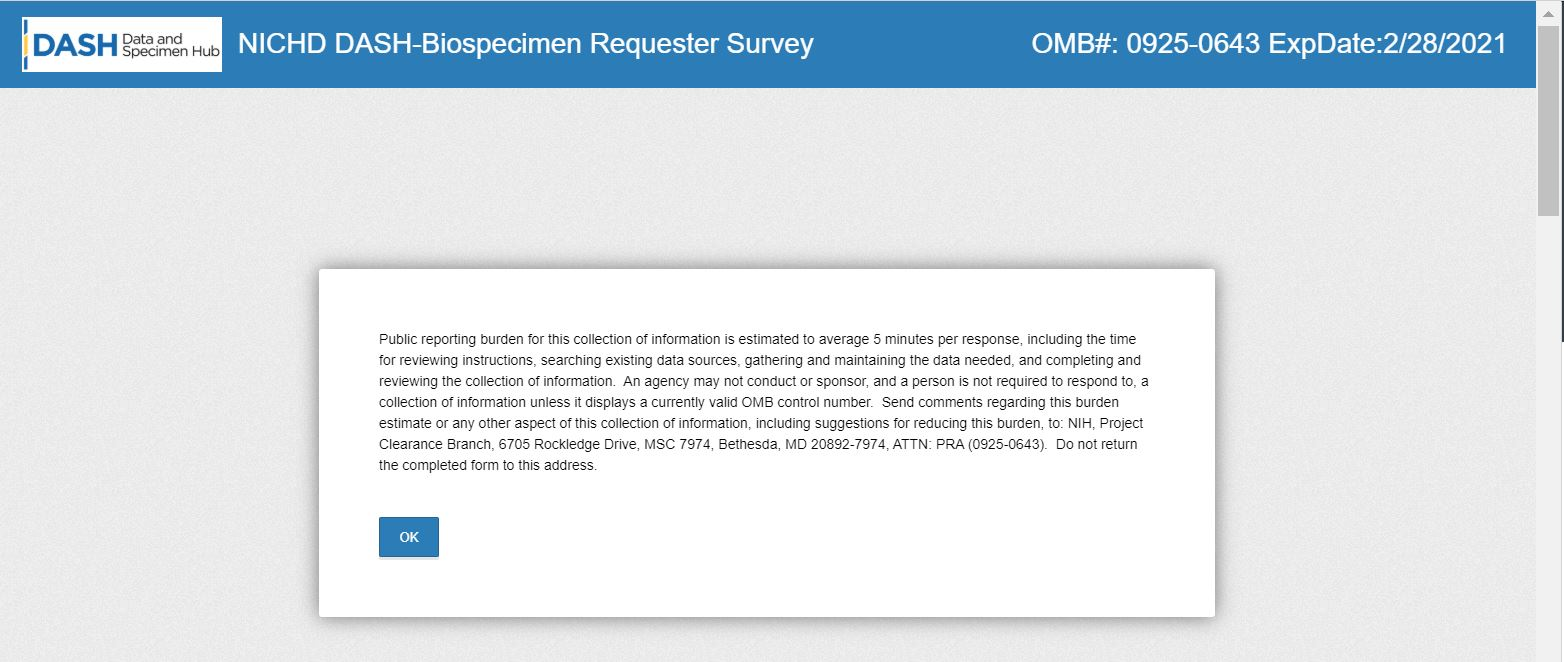 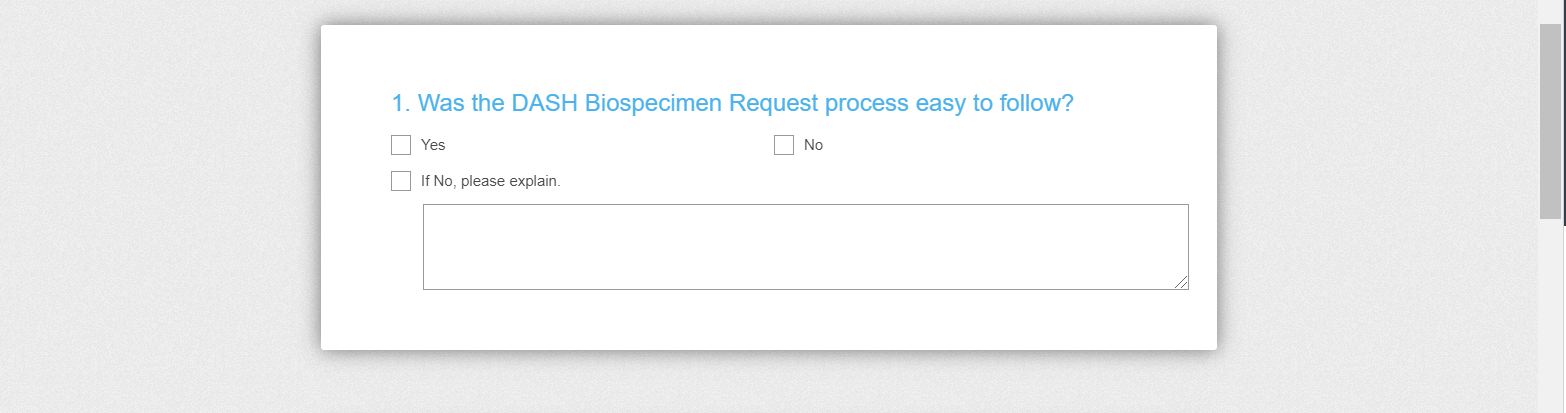 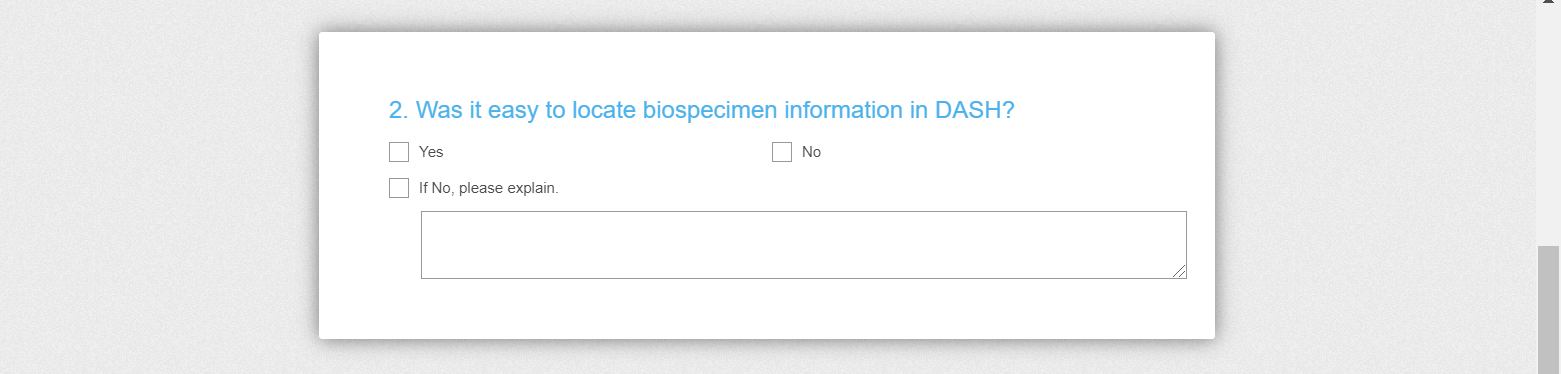 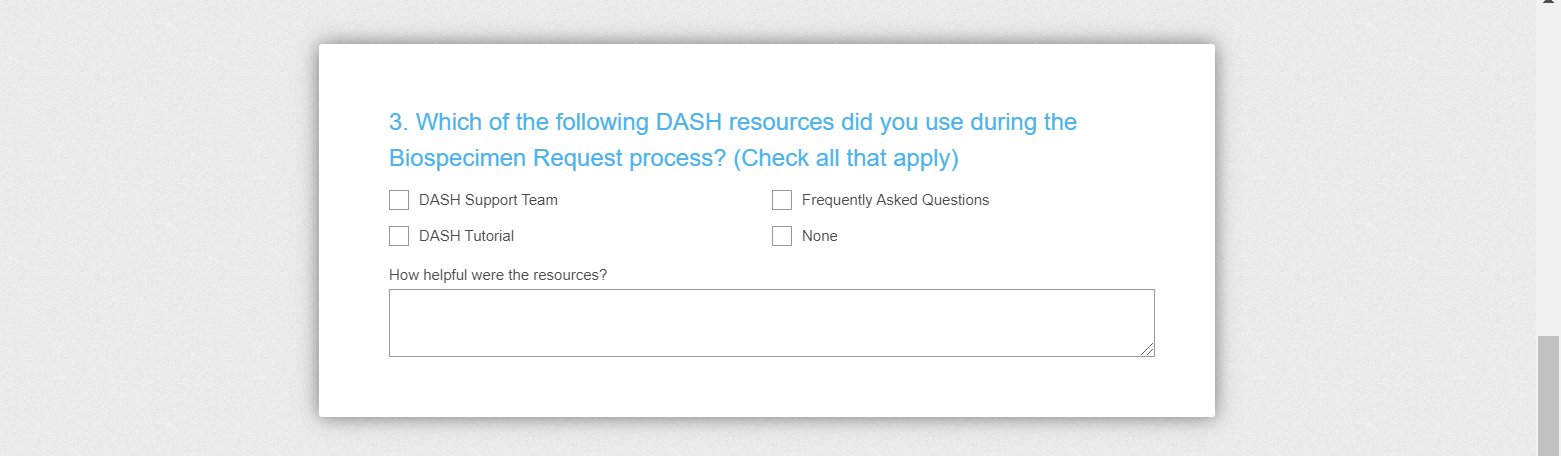 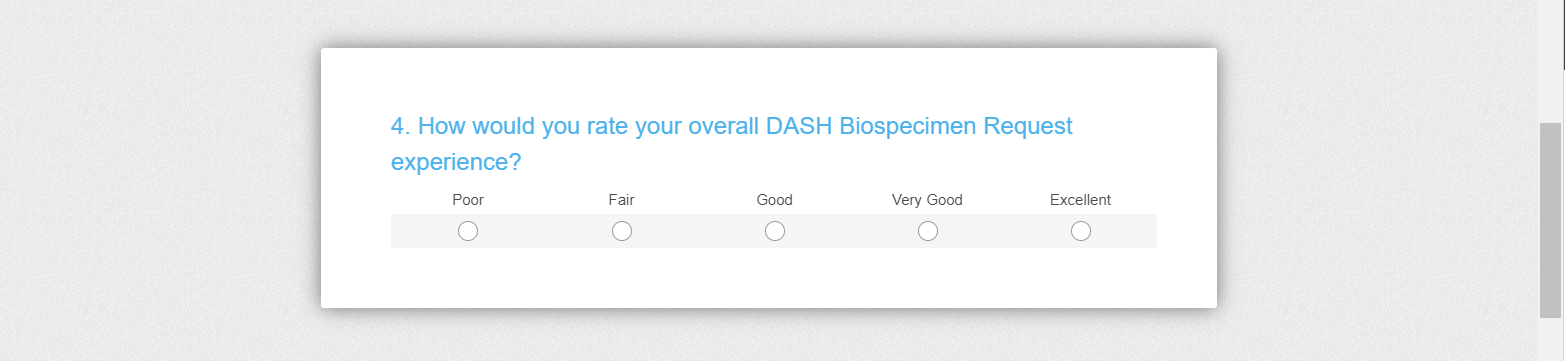 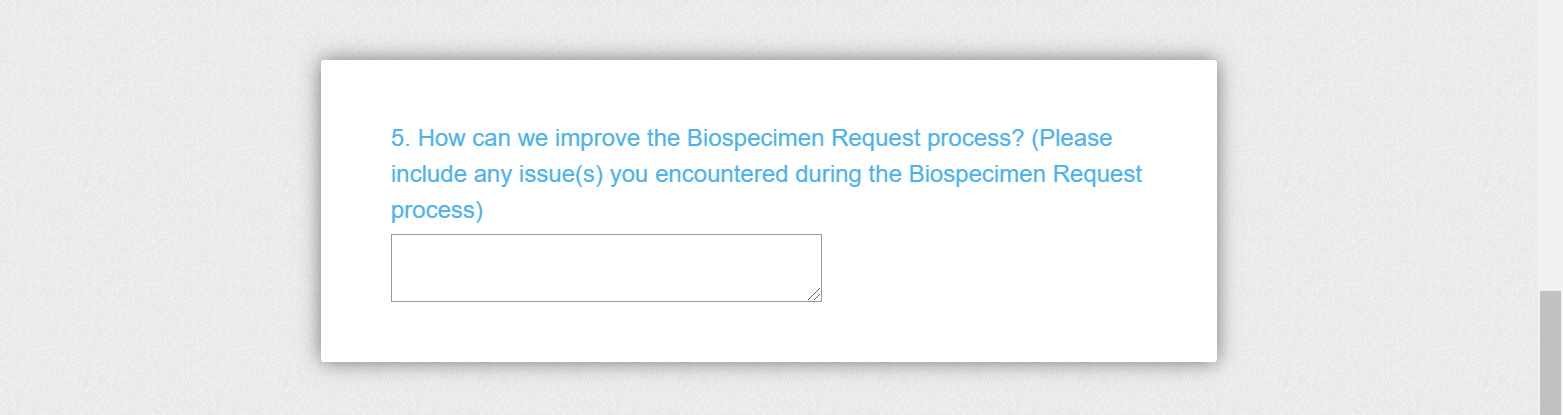 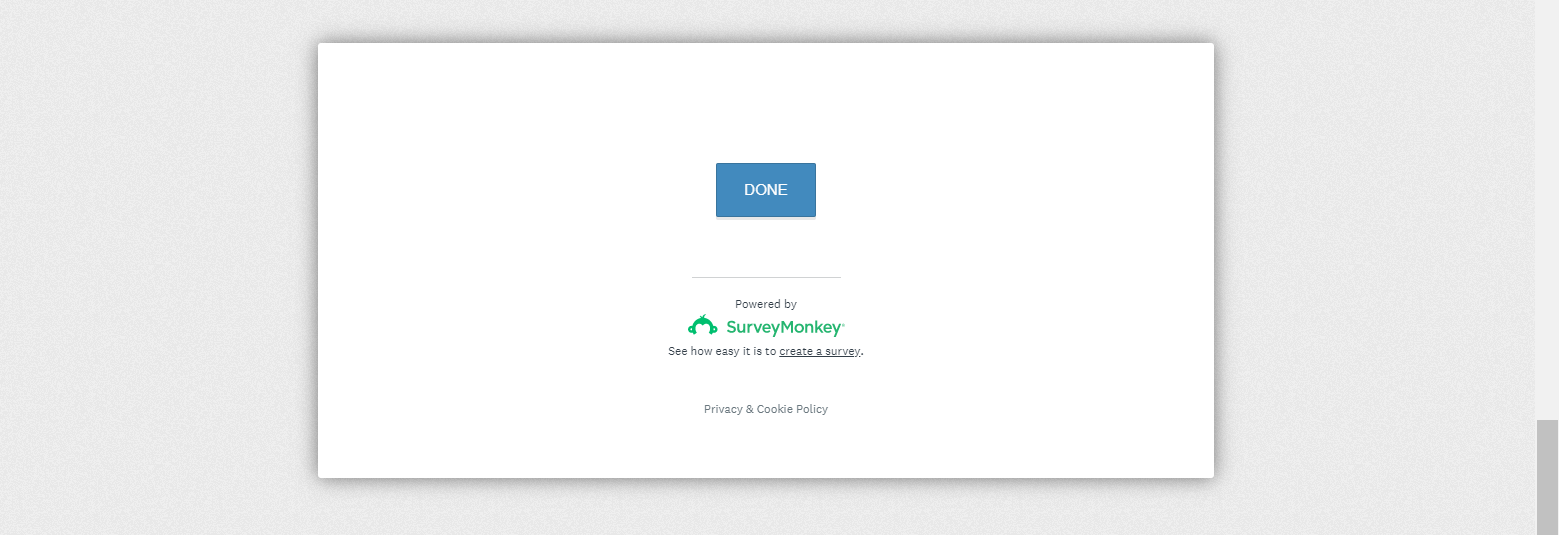 